§201-A.  Conditions of actual noticeAn exception, reservation, or recital in a conveyance, mortgage, devise or other transfer of real property or of any interest therein, shall not constitute actual notice within the meaning of section 201 of any other conveyance, mortgage, devise or other transfer of real property or of any interest therein unless it contains the following:  [PL 1977, c. 504 (NEW).]1.  Reference to the volume and page of the registry or probate court record.  A reference to the volume and page of the registry or probate court record of the deed or other instrument evidencing such other conveyance, mortgage, devise or other transfer, which record can be found at the time of the recording of the deed or other instrument containing the exception, reservation or recital; or[PL 1977, c. 504 (NEW).]2.  Adequate description.  An adequate description by metes and bounds or by reference to the volume and page of the record of a survey plan of the property affected by the exception, reservation or recital, in which case the actual notice shall extend only to the property so described.Any such exception, reservation or recital lacking such reference or adequate description shall not except, reserve or otherwise affect real property or any interest therein; provided that this section shall not prevent any such exception, reservation or recital from constituting a waiver, limitation or negation of a warranty of title in the document in which the exception, reservation or recital occurs, or from being taken into account in determining the existence of a contractual obligation or condition between the immediate parties to the document in which the exception, reservation or recital occurs.[PL 1977, c. 504 (NEW).]SECTION HISTORYPL 1977, c. 504 (NEW). The State of Maine claims a copyright in its codified statutes. If you intend to republish this material, we require that you include the following disclaimer in your publication:All copyrights and other rights to statutory text are reserved by the State of Maine. The text included in this publication reflects changes made through the First Regular and First Special Session of the 131st Maine Legislature and is current through November 1. 2023
                    . The text is subject to change without notice. It is a version that has not been officially certified by the Secretary of State. Refer to the Maine Revised Statutes Annotated and supplements for certified text.
                The Office of the Revisor of Statutes also requests that you send us one copy of any statutory publication you may produce. Our goal is not to restrict publishing activity, but to keep track of who is publishing what, to identify any needless duplication and to preserve the State's copyright rights.PLEASE NOTE: The Revisor's Office cannot perform research for or provide legal advice or interpretation of Maine law to the public. If you need legal assistance, please contact a qualified attorney.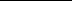 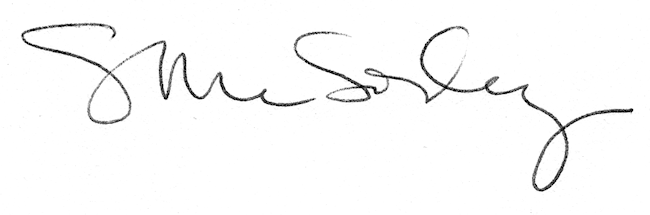 